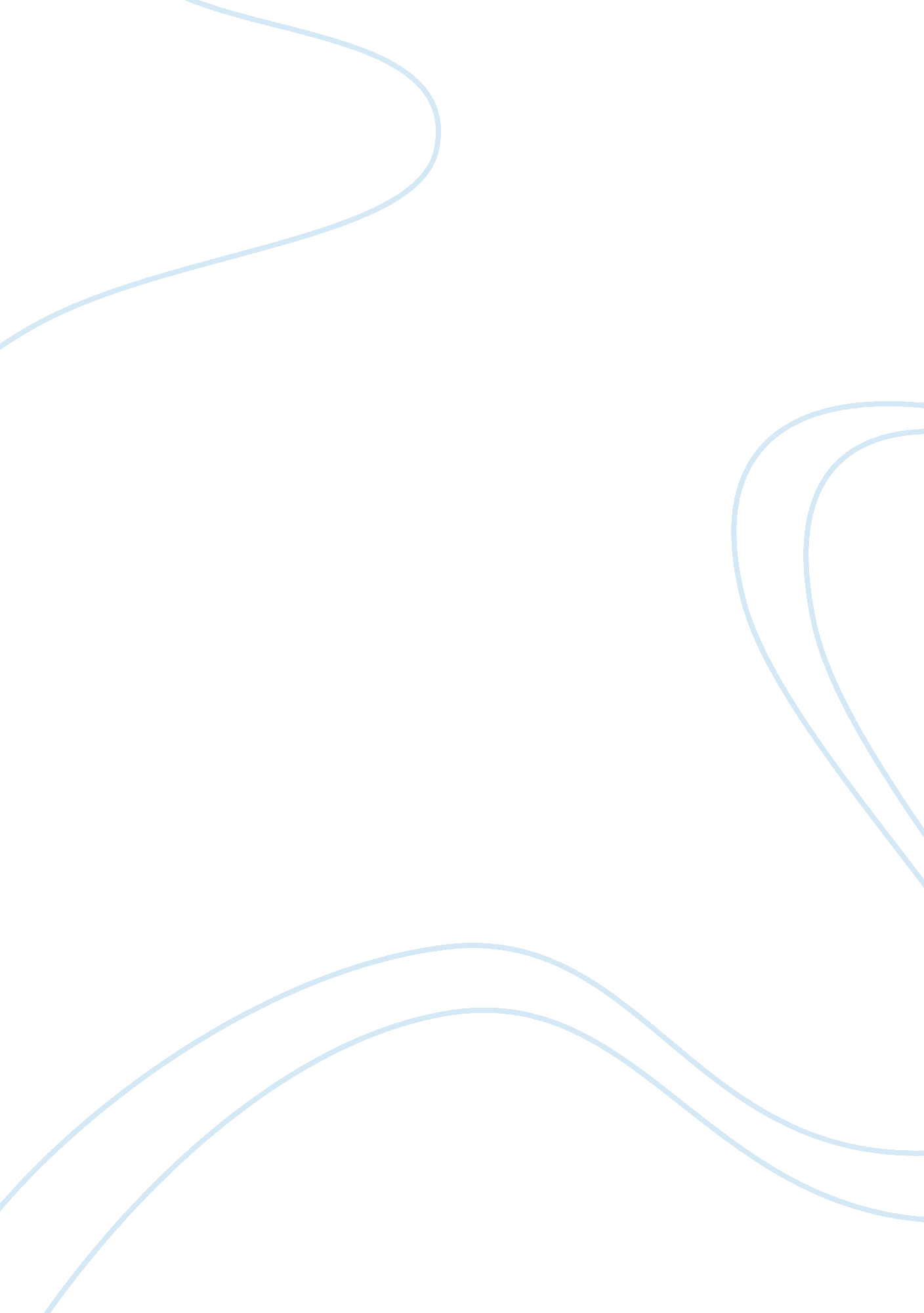 Bhavnath case solution assignmentEconomics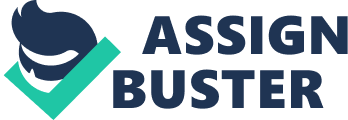 MAIN REPORT SITUATION ANALYSIS The fate of any country future’s depends on the decision taken in present. India attention after independence was towards all round economic development. A proposal of dams to be constructed across the rivers Lokmata and Sadmata, which would result in submerging of 8 out of 20 villages. But it was a difficult task to provide shelter but also new sources of livelihood. To raise irrigation potential and increase agricultural production, government was determined to have these dams constructed. People of these villagers were convinced and seem satisfied with the government decision for constructing dams. Just before the final decision on proposal was taken a new idea was proposed which would increase the capacity of reservoir from 4700 million cu. Ft to 5700 million cu. Ft. by raising fsl and hfl to 595 and 606 respectively by investing 20 lakhs more. A plan which would increase irrigation capacity to larger area and more agriculture production was opposed by villagers as this plan was leading to submerging of BHAVNATH TEMPLE connected to BHRUGU RISHI of ancient times. The temple was visited by people from surrounding places and from far off places to worship the deities. So government was in dilemma whether to go with new plan and shift temple to new place against the people views or go with the original plan settle for less economic growth compare to new plan? PROBLEM The problem of government is to take decision which maximise more all round economic development and hurting people sentiments or to settle down with less economic development, and accepting people’s demand of saving the temple. Irrespective of which plan is adopted, The creation of the reservoir would result in submerging of 10, 500 acres of land belonging to 20 villages. Out of which 8 villages would have to be completely submerged and has to resettle somewhere else and create new source of livelihood for the popilation OBJECTIVES Economic development by building dam, thus creating better facilities for irrigation and thereby increasing agricultural production. Convicing people for new plan and rehabilitant them to new place and creating new source of livelihood there. To maintain the credibility of government by taking decision which is in within the line of people sentiments. OPTIONS AND ITS EVALUATION Original plan : developing the dams with FSL(full supply level), HFL(highest flood level), RL(reduced level) level to 592, 596 and 601 respectively. Of the dam, this will supply direct benefit of irrigation to 19300 acres of land and indirect benefit to 73600 acres of land. The project will yield annually rs15. 83 lakhs of revenue. People seems to be satisfy with this plan, as government is taking all necessary steps to safeguard temple like proving gates on water weir. this may create problem for government as they it will set a bench mark for the future decision taken of this nature and any roadblocks which comes into the way have to be entertained. New plan: developing the dam on the rivers by losing the Bhavnath temple. According to the plan if the height of control level increased by 3. The reservoir capacity will Increase to 5700 million cu. Ft. from 4700 million cu. Ft i. e by 10 million Cu. Ft. by changing values of FSL and HFL to 595 and 606 Respectively. With these differences in values, government is expecting Increase to increase reservoir capacity and thus better irrigation and agricultural production and revenue. Changing the dimensions will lead go submerging of temple. Government is thinking of shifting deities of temple to new location observing all the religious reties’, but people are opposing to these view, and do not want any kind of interference/change with temple by the government. Option for Rehabilitation : A location nearby to the village should be found to resettle them so as there is not much change in environment for the villagers and farmers gets the same soil condition. Also new source of livelihood should be created and taught so that resettling becomes comfortable for them. DECISION Looking at both the plan and studying it, i think government should choose original plan which is win-win situation for almost everyone. Government desire for economic development, people desire is to save temple. New government increases its credibility. This plan will not change the original lifestyle of the people much and would also create new opportunities as construction of dam will bring new market to their villages, tourism which were present because of fair and ancient temple will remain as it is thus there will be no loss of revenue to the families dependent on the income generated during this fair. Although new plan will increase capacity of reservoir by 20%, but switching the plan will hurt people sentiments for temple and this may upset public and soon they may demand for re-election and government can lose public vote. Overall objective of growth is achieved by this plan and it is easier to convince people for something which they believe is right. Indulging in a problem where two parties fight will delay the project so there will be relative loss for government. Besides this, Bhavnath temple is one of the oldest temples in that region. Government can develop this temple as major tourist destination. This will generate employment and revenue for the government. CRITERIA FOR DECISION To protect the sentiments of people together with economic development. Resentment of people in proper way. To maintain credibility of government by choosing a decision which has mass support. WRITTEN ANALYSIS AND COMMUNICATION ASSIGNMENT-I BHAVNATH TEMPLE JULY 16, 2010 Submitted by:- ADITYA LODHA SECTION-A ROLL NO- 101159 CONTINGENCY PLAN In case government is not able to build the dam without breaking the bhavanth temple. Government should choose other location or try to convince villagers for the development of the building dam. Word count : 944 EXECUTIVE SUMMARY PROBLEM : The problem of government is to take decision which maximise more all round economic development and hurting people sentiments or to settle down with less economic development, and accepting people’s demand of saving the temple. OBJECTIVE: * Rehabilitation of villagers. * Economic development of area * Maintain government credibility. OPTIONS: * Building the dam keeping the Bhavnath temple intact. (ORIGINAL PLAN) * Building the dam by losing the Bhavnath temple. (NEW PLAN) CONCLUSION: ORIGINAL PLAN because this satisfies both economic development and human sentiments. Maintain credibility of government. (word count : 90) 